……………………………………………………2. KARTA PRACY – OCHRONA ROŚLINZadanie 1. Wyjaśnij jaką zasadę ochrony osobistej przedstawia poniższa ilustracja.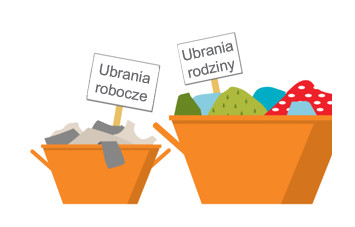 Zadanie 2. Wyjaśnij pojęcie PIORIN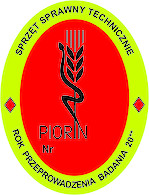 …………………………………………………………………………………………………………………………………………………………………………………………………………………………………………………………………………………………………………………………………………………………………………………………………………………………………………………………………………………………………………….